Annual insurance Review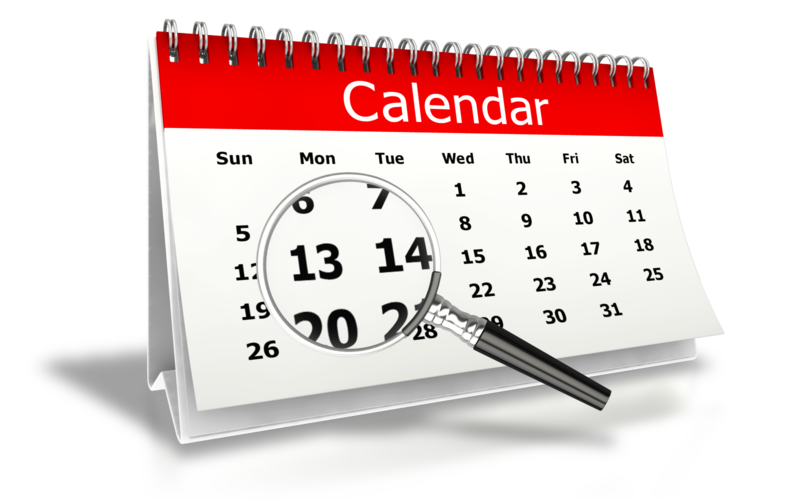 